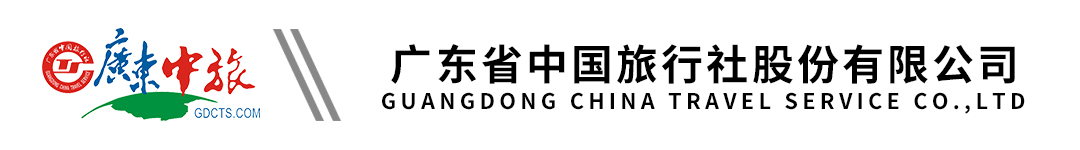 【纯玩顶尖&升级版】华东 纯玩0自费双飞6天丨上海深坑酒店+湖州喜来登酒店+苏州尼依格罗酒店丨中国第一水乡周庄&传统万三家宴丨苏州留园丨大报恩寺丨拈花湾小镇光影秀丨3晚奢华酒店+2晚希尔顿+四大美食行程单行程安排费用说明其他说明产品编号YJ-20240408-S12出发地广州市目的地上海市-无锡市-杭州市-湖州市行程天数6去程交通飞机返程交通飞机参考航班进出港口以及具体航班时间以出团通知书为准。进出港口以及具体航班时间以出团通知书为准。进出港口以及具体航班时间以出团通知书为准。进出港口以及具体航班时间以出团通知书为准。进出港口以及具体航班时间以出团通知书为准。产品亮点※ 臻享纯玩※ 臻享纯玩※ 臻享纯玩※ 臻享纯玩※ 臻享纯玩天数行程详情用餐住宿D1广州—南京—无锡（航班时间段：0700-1400）早餐：X     午餐：X     晚餐：X   入住：无锡希尔顿逸林（新区）酒店或同等级酒店（如遇酒店满房/马拉松期间则调整至同等级酒店）D2无锡—苏州早餐：√     午餐：√     晚餐：X   入住：苏州尼依格罗酒店（备注：由于高标酒店规定，不可指定标间/大床，以前台安排为准；如需使用酒店泳池请提前自备泳帽&泳池，酒店泳池是否开放以酒店方为准）D3苏州—上海早餐：√     午餐：√     晚餐：X   入住：上海佘山世茂洲际酒店（世茂深坑酒店）（备注：由于高标酒店规定，不可指定标间/大床，以前台安排为准；如需使用酒店泳池请提前自备泳帽&泳池，酒店泳池是否开放以酒店方为准）D4上海—杭州早餐：√     午餐：√     晚餐：X   入住：杭州希尔顿酒店或同等级酒店D5杭州—湖州早餐：√     午餐：√     晚餐：X   入住：湖州月亮湾喜来登品牌酒店（备注：由于高标酒店规定，不可指定标间/大床，以前台安排为准；如需使用酒店泳池请提前自备泳帽&泳衣，酒店泳池是否开放以酒店方为准）D6湖州—南京—无锡—广州早餐：√     午餐：√     晚餐：X   自理费用包含1.交通：来回程团队经济舱特惠机票（如遇天气等不可抗力因素导致航班延误或停飞，我司不做赔偿，敬请原谅）。1.交通：来回程团队经济舱特惠机票（如遇天气等不可抗力因素导致航班延误或停飞，我司不做赔偿，敬请原谅）。1.交通：来回程团队经济舱特惠机票（如遇天气等不可抗力因素导致航班延误或停飞，我司不做赔偿，敬请原谅）。费用不包含1、不含机场建设费燃油税（备注：税费按出票时航空公司实际收取金额为准，多退少补），合同未约定由组团社支付的费用（包括行程以外非合同约定活动项目所需的费游览过程中缆车索道游船费、自由活动期间发生的费用等）。1、不含机场建设费燃油税（备注：税费按出票时航空公司实际收取金额为准，多退少补），合同未约定由组团社支付的费用（包括行程以外非合同约定活动项目所需的费游览过程中缆车索道游船费、自由活动期间发生的费用等）。1、不含机场建设费燃油税（备注：税费按出票时航空公司实际收取金额为准，多退少补），合同未约定由组团社支付的费用（包括行程以外非合同约定活动项目所需的费游览过程中缆车索道游船费、自由活动期间发生的费用等）。预订须知一、报名参团须知，请认真阅读，并无异议后于指定位置签名确认：温馨提示1、根据中国民用航空总局规定，乘坐国内航班的客人一律禁止随身携带液态物品，但液态物品可办理行李托运手续；同时禁止客人随身携带打火机、火柴乘坐民航飞机。 